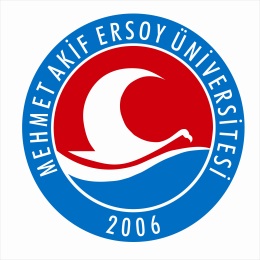 T.C.BURDUR MEHMET AKİF ERSOY ÜNİVERSİTESİHAYVANCILIKTA İHTİSASLAŞMA KOORDİNATÖRLÜĞÜBURDUR İLİ SEKTÖREL REKABET GÜCÜNÜN ARTTIRILMASI:TARIM VE HAYVANCILIKTA FARKLILAŞARAK BÜTÜNLEŞİK KALKINMAALT PROJE NO:…..  ALT PROJE ADIPROJE SONUÇ RAPORUProje YürütücüsüAdı SOYADIBURDUR, YılT.C.BURDUR MEHMET AKİF ERSOY ÜNİVERSİTESİHAYVANCILIKTA İHTİSASLAŞMA KOORDİNATÖRLÜĞÜBURDUR İLİ SEKTÖREL REKABET GÜCÜNÜN ARTTIRILMASI:TARIM VE HAYVANCILIKTA FARKLILAŞARAK BÜTÜNLEŞİK KALKINMAALT PROJE NO:…..   ALT PROJE ADIPROJE SONUÇ RAPORUProje YürütücüsüAdı SOYADIBURDUR, YılBURDUR MEHMET AKİF ERSOY ÜNİVERSİTESİHAYVANCILIKTA İHTİSASLAŞMA KOORDİNATÖRLÜĞÜSONUÇ RAPORU YAZMA ESASLARISonuç raporu A4 formunda beyaz kağıdın tek yüzüne Arial yazı karakterinde 12 punto ile tek satır aralıklı olarak yazılır. Bölüm başlıkları büyük harflerle yazılır. Paragraflara (dört) karakter boşluk bırakılarak başlanır.Soldan 2.5 cm, sağdan 2 cm, üstten ve alttan 2.5 cm boşluk bırakılır.Kapak sayfası hariç diğer sayfaların sağ üst köşesine, belirtilen boşlukların dışında kalacak şekilde, proje numarası yazılır (Örneğin, ALT PROJE NO-01). Kapak sayfası hariç diğer sayfaların altına, belirtilen boşlukların dışında kalacak şekilde, ortalayarak sayfa numaraları verilir. Giriş bölümünün ilk sayfasına 1 numara verilir. Daha ön sırada yer alan sayfalar küçük harflerle yazılmış Romen rakamlarıyla numaralandırılır. Raporda SI birim sistemi kullanılır.Sonuç raporu aşağıdaki kısımlardan oluşur:Kapak sayfası: Dış kapak EK-1 ve iç kapak EK-2 şeklinde sunulan formata göre hazırlanır. Özet: Çalışmanın 500 (beş yüz) kelimeyi aşmayan bir özeti sunulur. Çalışmayı en iyi tanımlayan 5 (beş) anahtar kelime verilir.  Özet; Amaç, materyal ve metod, bulgular ve sonuç cümlelerini içermelidir.İçindekiler: Raporun bölümleri sayfa numaraları ile listelenir.Tablo listesi: Raporda yer alan tablolar (varsa) başlıkları ve sayfa numaralarıyla listelenir.Şekil listesi: Raporda yer alan şekiller (varsa) başlıkları ve sayfa numaralarıyla listelenir.Semboller listesi: Kullanılan sembollerin tanımı, önce Romen sonra Yunan sembolleri, alfabetik sırayla verilir. Giriş: Araştırmanın önemi ve amacı detaylı açıklanır. Literatürdeki mevcut çalışmalar sonuçlarıyla beraber tartışılarak sunulur. Araştırmanın bilime ve hayvancılık alanına katkısı ve pratik yararı açıklanır. Ara Bölümler: Projenin kapsamına uygun olarak başlıkları ve içerikleri yazar tarafından belirlenir.Sonuçlar ve Değerlendirilmeler: “Sonuç ve Değerlendirme” başlığı yazılır. Araştırmada elde edilen sonuçlar, gerekirse grafikler ve şekillerle birlikte sunularak açıklanır ve literatürdeki diğer çalışmaların sonuçlarıyla kıyaslanır. Hayvancılık Alanına Katkısı ve Proje Çıktıları: Projenin hayvancılık alanına yerel, bölgesel, ulusal ve sektörel düzeyde beklenilen yararları ve önemi açıklanır. Proje çıktıları ile ilgili olarak proje kapsamında hazırlanan makale, bildiri, kitap bölümü, kitap, üretilen ürün ve prototip, patent, faydalı model başvurusu vb. gibi bilgiler belirtilir.Teslim Şekli: Hayvancılıkta İhtisaslaşma Koordinatörlüğü’ne 2 (iki) adet spiral ciltli kopyası ve 1 (bir) adet CD formatında teslim edilir.Kaynak listesi: Kaynaklar, metin içinde numaralandırıldıkları sırada listelenir. Metinde kaynaklara, parantez içinde rakam vererek atıfta bulunulur. Örnek kaynaklar aşağıda verilmiştir:Miska, C. and Oner, H., “Global Leadership Practices: A Cross-Cultural Management Perspective”. Academy of Management Learning & Education, 14(4), 655-657, 2015Oner, H., Oner, J., and Demir, R., “Distributions of PCNA and Cas-3 in rat uterus during early pregnancy”. Folia Histochemica Et Cytobiologica, 48(1), 71-77, 2010.Siegel, R., and Howell, J.R., Thermal Radiation Heat Transfer, Hemisphere Publishing Corp. Washington DC, 1992.Yardımcı Araştırmacılar Adı SOYADIYardımcı Araştırmacılar Adı SOYADI1.13.2.14.3.15.4.16.5.17.6.18.7.19.8.20.9.21.10.22.11.23.12.24.